N Tiffany Wickliffe12550 Willow Tree AvenueMoreno Valley, California (951)581-4550Wheattiff@gmail.comEXPERIENCEMoreno Valley, California  — Substitute TeacherApril  2006 - PRESENTEDUCATIONGrand Canyon University, Online - Masters  Elementary EducationOctober 2019California State University Dominguez Hills, Carson, California — Bachelor’s in Human ResourcesJune 2005 Compton Community College, Compton, California — Associates in Arts, Associates in ScienceJune 2002-2003PROJECTSTeen Mothers’ Community Mentor Leader- 3 yearsMotivational Speaker building self-efficacy.Guides Students.Organizes fundraiser campaigns.Dedicates time to struggling moms.Committed to supporting students yearly.Black History Month Coordinator — 10 yearsResponsible for working with students before and after school.Fundraiser campaigns.Checks in monthly for focus groups and brainstorming.Volunteers times.Plans organize and funds students’ activities.Build bridges with staff and other stakeholders to support scholars.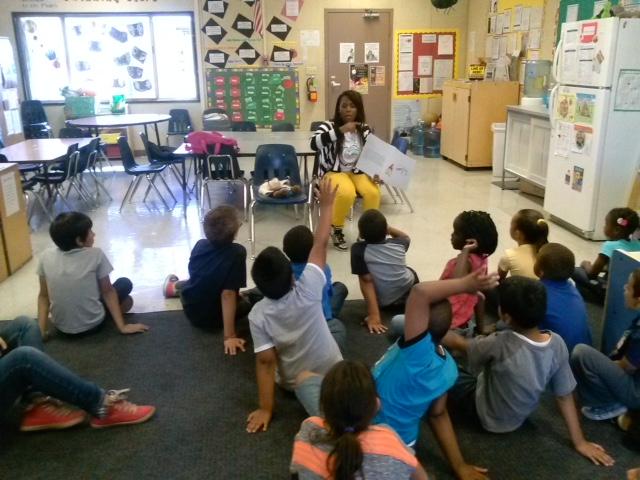 SKILLSPlans lessons and extension activities.Does Formal and informal assessments.Uses collective efficacyMentors scholars working one on one.Adaptability and flexible adding engaging instruction.Provides opportunities for parent Involvement.Creates ways to make learning meaningful.Teaches from the heart to build lifetime bridges with learners.provides learners with ways to use real-world thinking.Follows learning environments routines and procedures.Maintains privacy and culturally responsive teaching.AWARDSVolunteer Tea  Award 2017-19LANGUAGESEnglish